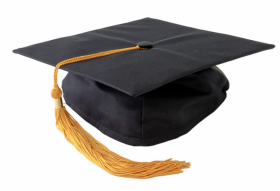 Редакция СМИ «Магистр» (Свидетельство ЭЛ № ФС 77 – 61283 от 03.04.2015г.), выдано Федеральной службы по надзору в сфере связи, информационных технологий и массовых коммуникаций  (РОСКОМНАДЗОР, г. Москва).Приглашаем к участию в общероссийских конкурсах, подробные положения на официальном сайте http://magistr-r.ru/Цель конкурсов:Повышение престижа педагогического труда, выявление, поддержка и поощрение талантливых педагогических работников, воспитанников дошкольных образовательных организаций, учащихся общеобразовательных учебных заведений и студентов, распространение педагогического опыта, вовлечение родителей в процесс воспитания и развития детей, раскрыть творческий потенциал ребенка, пополнить порфолио.Условия участия в конкурсе:Участниками конкурса могут быть воспитатели детских садов, методисты, учителя школ, гимназий, лицеев, детских музыкальных и художественных школ, дополнительного образования, преподаватели НПО и СПО учреждений и т.д, а так же воспитанники и обучающиеся вышеперечисленных учреждений. Допускается соавторство педагогов, совместные работы педагогов и воспитанников (обучающихся).Материалы, направленные на Конкурс, не рецензируются и не возвращаются.Организаторы конкурса могут использовать авторский материал участников с сохранением авторского права участника.Мероприятия проводятся в соответствии с ч. 2 ст. 77 и п. 22 ст. 34 Федерального закона Российской Федерации "Об образовании в Российской Федерации" № 273-ФЗ от 29.12.2012 г. (в ред. от 31.12.2014).Размер организационного взноса за участие в конкурсе:200 рублей (участие с выдачей электронного документа) для педагогов.250 рублей (участие с выдачей бумажного документа по почте России) для педагогов. 100 рублей  для учащихся и воспитанников (электронный документ).150 рублей для учащихся и воспитанников (бумажный документ по почте России).Работы, выполненные в соавторстве 2 чел. и более, оргвзнос производится как за одного участника, заполняется одна заявка, прописываются все соавторы, документ получает каждый соавтор отдельно именной.Организационный взнос оплачивается в установленном размере и включает в себя расходы на изготовление и доставку наградных документов, техническую поддержку и обслуживание сайта издания.В детских конкурсах принимают участие бесплатно дети из социальных учреждений - школ-интернатов, детских домов и центров реабилитации детей-инвалидов.Награждение участников:По итогам участия формируется наградной документ  (I, II, III степени, лауреата, сертификат) Квота на число призовых мест не устанавливается. Педагоги награждаются сертификатом за подготовку воспитанников и обучающихся БЕСПЛАТНО! Все участники получают документы за участие в конкурсах.Номинации конкурса:Методические разработки уроков, занятий, творческие работы педагогов, статья,  портфолио, рабочая программа, разработка тестов, разработка внеклассного мероприятия, педагогические проекты, презентации проектов, уроков, классных часов, образовательные программы,  сочинение, эссе, рисунок, фото (для воспитанников и обучающихся), исследовательские и научные работы, сценарии праздников и мероприятий, совместные работы педагогов и обучающихся, допускается свободная номинация. 
                                         Порядок регистрации работ:В электронном варианте на электронную почту: magistr-centr@mail.ru  отправляется: 1. Заявка (регистрационная форма участника) 2.  Работа (WORD, XL, PP, JPG, фото, видео и т.д.), 3. Отсканированная квитанция. В теме письма указывается название конкурса.При отправке работ участники получают уведомление о регистрации материалов по электронной почте.  Если в течение 48 часов такое уведомление вам не поступило – повторите отправку материала.Сроки проведения конкурсов 2016-2017 учебный год:Школы: НПО и СПОДОУ и ДО:Все желающие:Детские:Контактная информация:По вопросам участия в конкурсе можно обращаться по телефону  8-923-606-29-50 Ирина Федоровна, а так же вопросы принимаются на e-mail: magistr-centr@mail.ru , официальный сайт http://magistr-r.ru/Регистрационная форма участникаНазвание конкурса:ФИО педагога, организатора (полностью) в дательном падеже:ФИО обучающегося, воспитанника (если участвует) д.п.:Город, населенный пункт, область: Контактный телефон: Электронная почта:Название номинации:Название работы: Образовательное учреждение (место работы) сокр.:Вид запрашиваемого наградного документа: 1. Оригинал (заказное письмо по почте России), в данном случае указывается почтовый адрес с индексом.2. Электронный (сканированный документ на эл.почту)Реквизиты для оплаты участия в конкурсах:Переводом  на карту Сбербанка России: 4276 2600 2824 7038(получатель онлайн СБ: Александр Сергеевич)По квитанции в отделение Сбербанка России: (предварительно заполните свои данные, меняете данные отмеченные красным жирным шрифтом) Сбербанк Онлайн перевод на организацию по реквизитам с бланка квитанции.Собственноручно указываете название конкурса(ов) на квитанции из банка (после отметки банка, перед сканированием квитанции, ручкой в любом пустом месте на квитанции) Допускается производить оргвзнос общей квитанцией на группу обучающихся, воспитанников, педагогов, квитанция заполняется куратором, организатором, педагогом и т.д.С 05.10.2016г. – 05.12.2016г. «Электронные формы учебных материалов на моём уроке»«Построение современных уроков в соответствии с ФГОС»«Мой метод подготовки к ЕГЭ и ГИА»«Организация внеурочной деятельности в рамках ФГОС»«Система работы учителя начальных классов»«Портфолио школьника»«Основные направления деятельности учителя – логопеда»«Инновационные компоненты на уроке»До 15.12.2016г. будут подведены итоги на официальном сайте http://magistr-r.ru/, а так же отправка наградных документов.С 05.12.2016г. – 05.02.2017г.«Опыт организации внеурочной и внеклассной деятельности школьников в условиях реализации ФГОС»«Коррекционная работа в школе»«ФГОС в начальной школе»«Панорама деятельности классного руководителя»«Праздник в школе»«Я - современный учитель!»«Из методической копилки учителя»«Портфолио ученика»«Активные методы обучения на моём уроке»«Школа ФГОС – рабочие программы»«Система подготовки к ЕГЭ и ГИА»«Открытый урок 2016-2017 уч. года»«Деятельность классного руководителя»До 15.02.2017г. будут подведены итоги на официальном сайте http://magistr-r.ru/, а так же отправка наградных документов.С 05.10.2016г. – 05.12.2016г.«Современное профессиональное образование»До 15.12.2016г. будут подведены итоги на официальном сайте http://magistr-r.ru/, а так же отправка наградных документов.С 15.10.2016г. – 15.12.2016г.«Портфолио студента НПО, СПО»До 25.12.2016г. будут подведены итоги на официальном сайте http://magistr-r.ru/, а так же отправка наградных документов.С 25.10.2016г. – 25.12.2016г.«Конкурс педагогических достижений – 2016»До 05.01.2017г. будут подведены итоги на официальном сайте http://magistr-r.ru/ , а так же отправка наградных документов.С 05.11.2016г. – 05.01.2017г.«Профессиональный стандарт педагога в системе образования»До 15.01.2017г. будут подведены итоги на официальном сайте http://magistr-r.ru/ , а так же отправка наградных документов.С 15.11.2016г. – 15.01.2017г.«Моя профессия – моё будущее!»До 25.01.2017г. будут подведены итоги на официальном сайте http://magistr-r.ru/ , а так же отправка наградных документов.С 25.11.2016г. – 25.01.2017г.«Портфолио педагога профессионального образования»До 05.02.2017г. будут подведены итоги на официальном сайте http://magistr-r.ru/ , а так же отправка наградных документов.С 05.10.2016г. - 05.12.2016г.«Уроки творчества в ДОУ»«Путешествие в страну ПДД»«Весёлая Арифметика»«Инновации в ДОУ: портфолио дошкольника»«Деятельность в системе дополнительного образования»«Воспитываем и учим, играя»«Развивающая среда логопеда»«ФГОС дошкольного образования»«Родитель – педагог – ребёнок»До 15.12.2016г. будут подведены итоги на официальном сайте http://magistr-r.ru/ , а так же отправка наградных документов.С 15.10.2016г. – 15.12.2016г.«Музыкальная капель»«Взаимодействие ДОУ с родителями»«Познаём мир вокруг нас»«Дети и книги»«Умелые ручки»«Учебный проект воспитателя»«Интересные идеи для детской площадки»«Предметно – развивающая среда в соответствии с ФГОС»«Система дошкольного образования в свете новых требований ФГОС»«Лучшее мероприятие – 2016»До 25.12.2016г. будут подведены итоги на официальном сайте http://magistr-r.ru/ , а так же отправка наградных документов.С 25.10.2016г. – 25.12.2016г.«Земля – наш общий дом»«Весёлая Азбука»«Педагогическое мастерство воспитателя»«Педагогические идеи в организации мероприятий и праздников в ДОУ»«Лучшее оформление группы в ДОУ»«Кладовая воспитателя»«Раннее интеллектуальное развитие детей»«Современные направления работы методиста»«Основы методической работы педагога ДОУ»До 05.01.2017г. будут подведены итоги на официальном сайте http://magistr-r.ru/ , а так же отправка наградных документов.С 05.11.2016г. – 05.01.2017г.«Детский сад в объективе ФГОС»«Лучший праздник в детском саду»«Путешествие за знаниями»«Коллекция идей»«Здоровьесберегающие технологии в деятельности педагога ДОУ»«Моя профессия – Логопед»«Игра как ведущая деятельность дошкольника»«Детское творчество и досуг»«Средства, методы, формы воспитания в ДОУ»До 15.01.2017г. будут подведены итоги на официальном сайте http://magistr-r.ru/ , а так же отправка наградных документов.С 15.11.2016г. – 15.01.2017г.«Лучший танцевальный номер»«Дидактические игры своими руками»«Лучший конспект занятия в ДОУ (НОД)»«Новые технологии в ДОУ»«Сотрудничество с родителями»«Неделя безопасности»«Портфолио дошкольника» «Экологическое воспитание в условиях ДОУ»«Сказкотерапия в ДОУ»До 25.01.2017г. будут подведены итоги на официальном сайте http://magistr-r.ru/ , а так же отправка наградных документов.С 25.11.2016г. – 25.01.2017г.«ИКТ в детском саду»«Моя профессия - Психолог» «Образовательная деятельность с дошкольниками»«Театральная постановка»«Мои воспитанники»«Основные критерии адаптации дошкольников»«Растим патриотов России – 2017»«Лучшая игровая зона в детском саду»«Воспитательный вектор – 2017»«ДОУ ФГОС – рабочие программы»До 05.02.2017г. будут подведены итоги на официальном сайте http://magistr-r.ru/ , а так же отправка наградных документов.С 05.10.2016г. - 05.12.2016г.«Из методической копилки – 2016»«Территория ФГОС»«Фестиваль педагогических программ»«Современные подходы в обучении»«Рабочая программа как инструмент в реализации ФГОС»«Духовно – нравственное развитие»«Результаты моей педагогической деятельности»До 15.12.2016г. будут подведены итоги на официальном сайте http://magistr-r.ru/, а так же отправка наградных документов.С 15.10.2016г. – 15.12.2016г.«Социально – ориентированная деятельность в образовательной организации»«Инновационная деятельность в работе психолога»«Наш выпускной – 2016»«Творческие работы и учебно – методические разработки педагогов»«Педагогический опыт. Идеи. Инновации»«Обучение и воспитание: методики и практика»«Педагогическая практика по использованию ИКТ»До 25.12.2016г. будут подведены итоги на официальном сайте http://magistr-r.ru/ , а так же отправка наградных документов.С 25.10.2016г. – 25.12.2016г.«Проектная деятельность в информационной образовательной среде»«Портфолио педагога»«Здоровьеформирующая среда в ОУ»«Открытое занятие в соответствии с ФГОС»«Современная система образования»«Новаторство в педагогике»«Способы организации активного обучения в рамках ФГОС»До 05.01.2017г. будут подведены итоги на официальном сайте http://magistr-r.ru/, а так же отправка наградных документов.С 05.11.2016г. – 05.01.2017г.«Музейная работа в ОУ»«Активное лето»«Обучение, воспитание, развитие»«Коллекция педагогического мастерства»«Мой мастер – класс»«Обобщение педагогического опыта по ФГОС»«Гражданско – патриотическое воспитание в условиях ФГОС»До 15.01.2017г. будут подведены итоги на официальном сайте http://magistr-r.ru/, а так же отправка наградных документов.С 15.11.2016г. – 15.01.2017г.«В ногу со временем: лучший медиаурок»«Наши маленькие Олимпийские надежды»«Портрет современного педагога»«Образовательное учреждение будущего»«Формирование профилактического пространства в образовательной среде»«Декорируем пространство»«Конспекты занятий» «Работа социального педагога»«Формирование УУД как требование ФГОС»До 25.01.2017г. будут подведены итоги на официальном сайте http://magistr-r.ru/, а так же отправка наградных документов.С 25.11.2016г. – 25.01.2017г.«Проект педагога»«Из методической копилки педагога дополнительного образования»«ФГОС ДО через интерактивные формы»«Юные исследователи окружающей среды»«Всероссийский конкурс презентация 2016-2017»«Мои инновации в образовании»«Сайт (блог, страница) педагога»«Лучшая научно – исследовательская работа, статья»«Учебная программа педагога в соответствии с ФГОС»«Педагогический совет – 2017»До 05.02.2017г. будут подведены итоги на официальном сайте http://magistr-r.ru/, а так же отправка наградных документов.С 05.10.2016г. - 05.12.2016г.«Ярмарка талантов»«Семейное творчество»«Горжусь тобой, моя Россия!»«Волонтерское движение»«Творческий конкурс поделок»«Палитра дружбы»«Сказочная шкатулка»«Звуки красочного листопада»«Мир фантастики»«Времена года»«Театр, актёрское мастерство и хореография»До 15.12.2016г. будут подведены итоги на официальном сайте http://magistr-r.ru/, а так же отправка наградных документов.С 15.10.2016г. – 15.12.2016г.«Любимые питомцы»«Чудесный квиллинг»«Красота природы»«Калейдоскоп творческих идей»«Тайны космоса»«Помогите птицам»Фотоконкурс «Яркие моменты»«Здоровый образ жизни – мой выбор!»«Азбука безопасности»«Изобразительное и декоративно – прикладное творчество»До 25.12.2016г. будут подведены итоги на официальном сайте http://magistr-r.ru/, а так же отправка наградных документов.С 25.10.2016г. – 25.12.2016г.«Зимние пейзажи»«Радужная нить»«Герои сказок и мультфильмов»«Самые близкие люди»«Я рисую…..»«Природные чудеса»«Своими руками»«Весёлые эксперименты»«Самый лучший праздник»«Инструментальное творчество»До 05.01.2017г. будут подведены итоги на официальном сайте http://magistr-r.ru/, а так же отправка наградных документов.С 05.11.2016г. – 05.01.2017г.«Первый снег» «Радуга талантов»«Мой красивый край родной»«Волшебство из бумаги»«Карусель сказок»«Профессия моей мечты»«Составляю кроссворд»«Спортивный серпантин»«Мы актёры!»«Удивительный мир космоса»«Детское творчество»«Сам себе художник»До 15.01.2017г. будут подведены итоги на официальном сайте http://magistr-r.ru/, а так же отправка наградных документов.С 15.11.2016г. – 15.01.2017г.«Зеркало природы»«Художественная галерея»«Наше будущее в наших руках»«Новогодняя фантазия – 2017»«Мой пушистый друг»«В фокусе – семья» «В мире игрушек»«Из копилки моих работ»«Всероссийский конкурс поделок 2016-2017»До 25.01.2017г. будут подведены итоги на официальном сайте http://magistr-r.ru/, а так же отправка наградных документов.С 25.11.2016г. – 25.01.2017г.«Подарок от души»«Фейерверк созвездий»«Мой мир музыки»«Правила страны Светофории»«Малахитовая шкатулка – 2017»«Радость творчества»«Литературный сундучок»«Чудеса из пластилина»«Для бабушки и дедушки»«Всероссийский конкурс рисунков 2016-2017»«Символ Нового 2017 года»До 05.02.2017г. будут подведены итоги на официальном сайте http://magistr-r.ru/, а так же отправка наградных документов.ИзвещениеКассир                                                                                                                                                    Форма № ПД-4ООО «МАГИСТР»                                                                                                                                                    Форма № ПД-4ООО «МАГИСТР»                                                                                                                                                    Форма № ПД-4ООО «МАГИСТР»                                                                                                                                                    Форма № ПД-4ООО «МАГИСТР»                                                                                                                                                    Форма № ПД-4ООО «МАГИСТР»                                                                                                                                                    Форма № ПД-4ООО «МАГИСТР»                                                                                                                                                    Форма № ПД-4ООО «МАГИСТР»                                                                                                                                                    Форма № ПД-4ООО «МАГИСТР»                                                                                                                                                    Форма № ПД-4ООО «МАГИСТР»                                                                                                                                                    Форма № ПД-4ООО «МАГИСТР»ИзвещениеКассир                                                                 (наименование получателя платежа)                                                                  (наименование получателя платежа)                                                                  (наименование получателя платежа)                                                                  (наименование получателя платежа)                                                                  (наименование получателя платежа)                                                                  (наименование получателя платежа)                                                                  (наименование получателя платежа)                                                                  (наименование получателя платежа)                                                                  (наименование получателя платежа)                                                                  (наименование получателя платежа) ИзвещениеКассир42052772334205277233407028103260000010964070281032600000109640702810326000001096407028103260000010964070281032600000109640702810326000001096ИзвещениеКассир            (ИНН получателя платежа)                                               ( номер счета получателя платежа)            (ИНН получателя платежа)                                               ( номер счета получателя платежа)            (ИНН получателя платежа)                                               ( номер счета получателя платежа)            (ИНН получателя платежа)                                               ( номер счета получателя платежа)            (ИНН получателя платежа)                                               ( номер счета получателя платежа)            (ИНН получателя платежа)                                               ( номер счета получателя платежа)            (ИНН получателя платежа)                                               ( номер счета получателя платежа)            (ИНН получателя платежа)                                               ( номер счета получателя платежа)            (ИНН получателя платежа)                                               ( номер счета получателя платежа)            (ИНН получателя платежа)                                               ( номер счета получателя платежа)ИзвещениеКассирОтделение №8615 Сбербанка России г.КемеровоОтделение №8615 Сбербанка России г.КемеровоОтделение №8615 Сбербанка России г.КемеровоОтделение №8615 Сбербанка России г.КемеровоОтделение №8615 Сбербанка России г.КемеровоОтделение №8615 Сбербанка России г.КемеровоБИКБИК043207612/ КПП 420501001ИзвещениеКассир                     (наименование банка получателя платежа)                     (наименование банка получателя платежа)                     (наименование банка получателя платежа)                     (наименование банка получателя платежа)                     (наименование банка получателя платежа)                     (наименование банка получателя платежа)                     (наименование банка получателя платежа)                     (наименование банка получателя платежа)                     (наименование банка получателя платежа)                     (наименование банка получателя платежа)ИзвещениеКассирНомер кор./сч. банка получателя платежаНомер кор./сч. банка получателя платежаНомер кор./сч. банка получателя платежаНомер кор./сч. банка получателя платежаНомер кор./сч. банка получателя платежа3010181020000000061230101810200000000612301018102000000006123010181020000000061230101810200000000612ИзвещениеКассирЗа информационные услуги для Иванова И.И.За информационные услуги для Иванова И.И.За информационные услуги для Иванова И.И.За информационные услуги для Иванова И.И.За информационные услуги для Иванова И.И.За информационные услуги для Иванова И.И.ИзвещениеКассир                       (наименование платежа)                                                               (номер лицевого счета (код) плательщика)                       (наименование платежа)                                                               (номер лицевого счета (код) плательщика)                       (наименование платежа)                                                               (номер лицевого счета (код) плательщика)                       (наименование платежа)                                                               (номер лицевого счета (код) плательщика)                       (наименование платежа)                                                               (номер лицевого счета (код) плательщика)                       (наименование платежа)                                                               (номер лицевого счета (код) плательщика)                       (наименование платежа)                                                               (номер лицевого счета (код) плательщика)                       (наименование платежа)                                                               (номер лицевого счета (код) плательщика)                       (наименование платежа)                                                               (номер лицевого счета (код) плательщика)                       (наименование платежа)                                                               (номер лицевого счета (код) плательщика)ИзвещениеКассирФ.И.О. плательщика:ИВАНОВ ИВАН ИВАНОВИЧИВАНОВ ИВАН ИВАНОВИЧИВАНОВ ИВАН ИВАНОВИЧИВАНОВ ИВАН ИВАНОВИЧИВАНОВ ИВАН ИВАНОВИЧИВАНОВ ИВАН ИВАНОВИЧИВАНОВ ИВАН ИВАНОВИЧИВАНОВ ИВАН ИВАНОВИЧИВАНОВ ИВАН ИВАНОВИЧИзвещениеКассирАдрес плательщика:Г.МОСКВА,УЛ.МОСКОВСКАЯ д.199-кв.199Г.МОСКВА,УЛ.МОСКОВСКАЯ д.199-кв.199Г.МОСКВА,УЛ.МОСКОВСКАЯ д.199-кв.199Г.МОСКВА,УЛ.МОСКОВСКАЯ д.199-кв.199Г.МОСКВА,УЛ.МОСКОВСКАЯ д.199-кв.199Г.МОСКВА,УЛ.МОСКОВСКАЯ д.199-кв.199Г.МОСКВА,УЛ.МОСКОВСКАЯ д.199-кв.199Г.МОСКВА,УЛ.МОСКОВСКАЯ д.199-кв.199Г.МОСКВА,УЛ.МОСКОВСКАЯ д.199-кв.199ИзвещениеКассир  Сумма платежа: __200_______ руб.  _00____коп.   Сумма платы за услуги: _______ руб. _____коп  Сумма платежа: __200_______ руб.  _00____коп.   Сумма платы за услуги: _______ руб. _____коп  Сумма платежа: __200_______ руб.  _00____коп.   Сумма платы за услуги: _______ руб. _____коп  Сумма платежа: __200_______ руб.  _00____коп.   Сумма платы за услуги: _______ руб. _____коп  Сумма платежа: __200_______ руб.  _00____коп.   Сумма платы за услуги: _______ руб. _____коп  Сумма платежа: __200_______ руб.  _00____коп.   Сумма платы за услуги: _______ руб. _____коп  Сумма платежа: __200_______ руб.  _00____коп.   Сумма платы за услуги: _______ руб. _____коп  Сумма платежа: __200_______ руб.  _00____коп.   Сумма платы за услуги: _______ руб. _____коп  Сумма платежа: __200_______ руб.  _00____коп.   Сумма платы за услуги: _______ руб. _____коп  Сумма платежа: __200_______ руб.  _00____коп.   Сумма платы за услуги: _______ руб. _____копИзвещениеКассир  Итого ______________ руб. ______ коп.       “______”_____________________ 200___г.  Итого ______________ руб. ______ коп.       “______”_____________________ 200___г.  Итого ______________ руб. ______ коп.       “______”_____________________ 200___г.  Итого ______________ руб. ______ коп.       “______”_____________________ 200___г.  Итого ______________ руб. ______ коп.       “______”_____________________ 200___г.  Итого ______________ руб. ______ коп.       “______”_____________________ 200___г.  Итого ______________ руб. ______ коп.       “______”_____________________ 200___г.  Итого ______________ руб. ______ коп.       “______”_____________________ 200___г.  Итого ______________ руб. ______ коп.       “______”_____________________ 200___г.  Итого ______________ руб. ______ коп.       “______”_____________________ 200___г.ИзвещениеКассирС условиями приема указанной в платежном документе суммы, в т.ч. с суммой взимаемой платы за услуги банка ознакомлен и согласен.                                        Подпись плательщикаС условиями приема указанной в платежном документе суммы, в т.ч. с суммой взимаемой платы за услуги банка ознакомлен и согласен.                                        Подпись плательщикаС условиями приема указанной в платежном документе суммы, в т.ч. с суммой взимаемой платы за услуги банка ознакомлен и согласен.                                        Подпись плательщикаС условиями приема указанной в платежном документе суммы, в т.ч. с суммой взимаемой платы за услуги банка ознакомлен и согласен.                                        Подпись плательщикаС условиями приема указанной в платежном документе суммы, в т.ч. с суммой взимаемой платы за услуги банка ознакомлен и согласен.                                        Подпись плательщикаС условиями приема указанной в платежном документе суммы, в т.ч. с суммой взимаемой платы за услуги банка ознакомлен и согласен.                                        Подпись плательщикаС условиями приема указанной в платежном документе суммы, в т.ч. с суммой взимаемой платы за услуги банка ознакомлен и согласен.                                        Подпись плательщикаС условиями приема указанной в платежном документе суммы, в т.ч. с суммой взимаемой платы за услуги банка ознакомлен и согласен.                                        Подпись плательщикаС условиями приема указанной в платежном документе суммы, в т.ч. с суммой взимаемой платы за услуги банка ознакомлен и согласен.                                        Подпись плательщикаС условиями приема указанной в платежном документе суммы, в т.ч. с суммой взимаемой платы за услуги банка ознакомлен и согласен.                                        Подпись плательщика